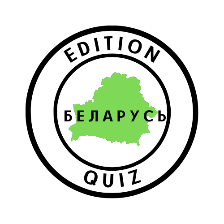 ВОПРОС №ТЕМА 1ОТВЕТ123456ВОПРОС №ТЕМА 2ОТВЕТ123456ВОПРОС №ТЕМА 3ОТВЕТ123456ВОПРОС №ТЕМА 4ОТВЕТ123456ВОПРОС №ТЕМА 5ОТВЕТ123456ВОПРОС №ТЕМА 5ОТВЕТ123456ВОПРОС №РИСК-ТУРОТВЕТ123